FINAL 4-DAY VOTE CENTER LOCATION MAP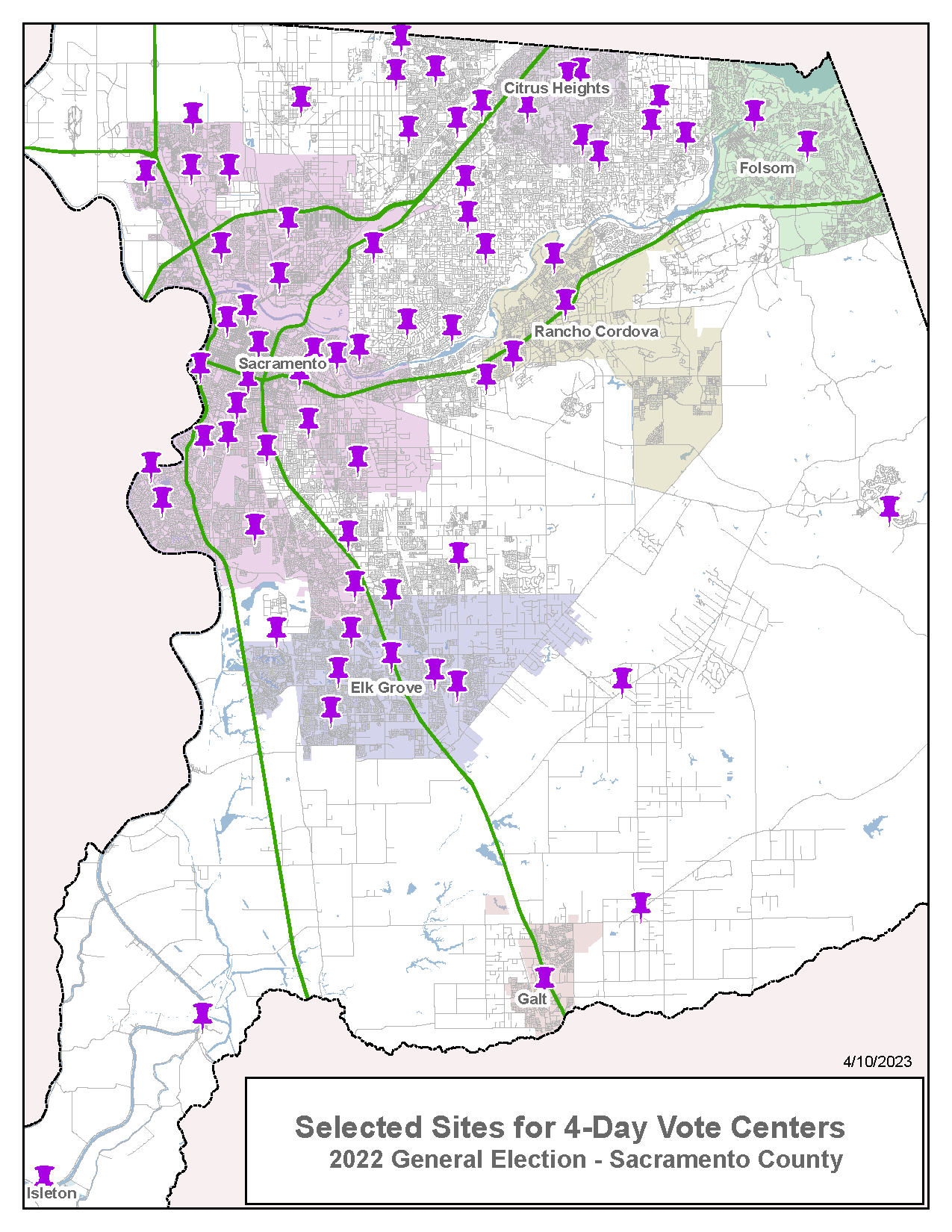 FINAL 11-DAY VOTE CENTER LOCATION MAP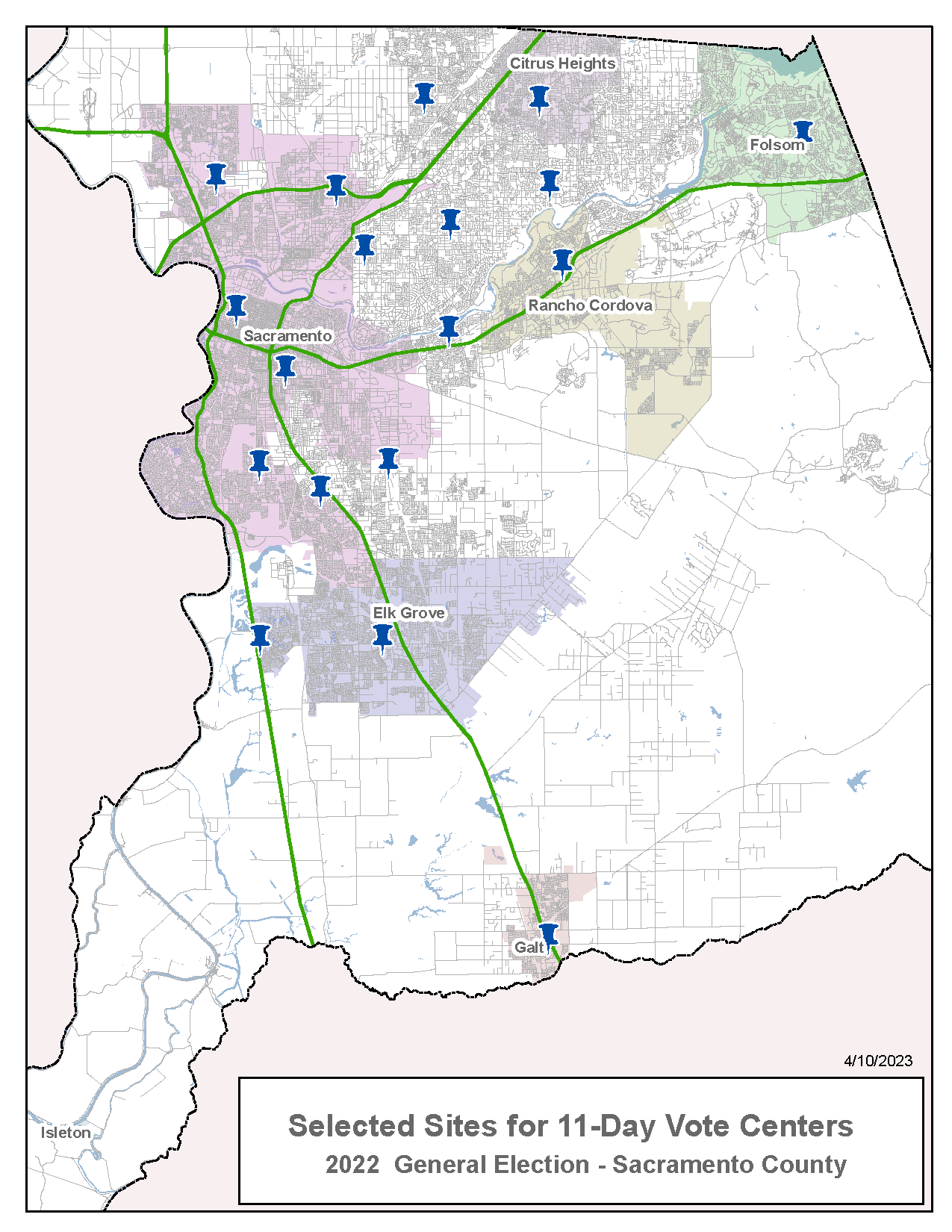 FINAL DROP BOX SITES LOCATION MAP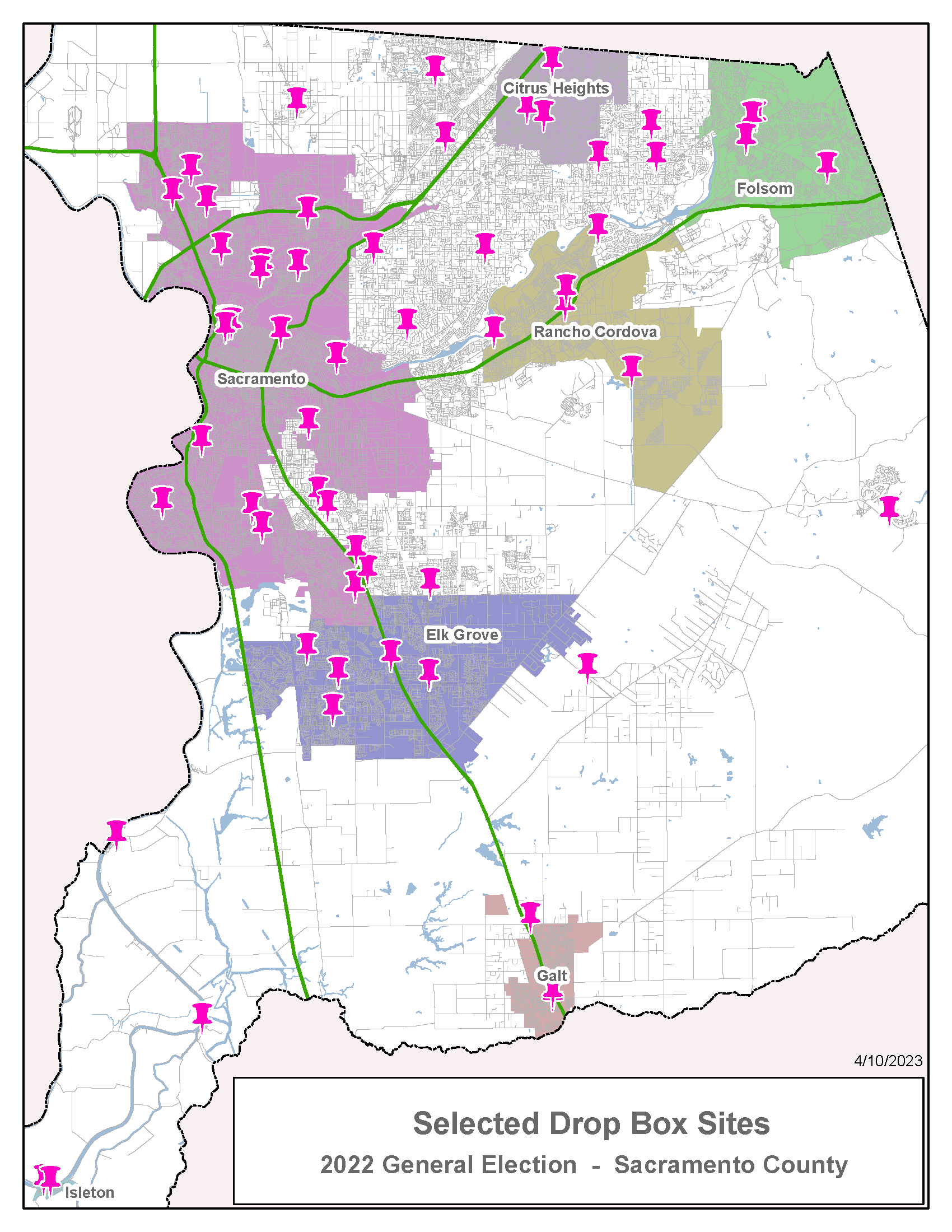 